Ассамблеи государств – членов ВОИСПятьдесят первая серия заседанийЖенева, 23 сентября - 2 октября 2013 г.информационный документ о внешних бюроДобавлениеПункт 162 документа A/51/INF/6 должен гласить следующее:162.	Создание ВБ в Российской Федерации откроет значительные возможности с точки зрения активизации участия страны в Глобальных системах ИС ВОИС, что позволит Организации оказывать Российской Федерации более эффективные услуги, и будет способствовать наращиванию потенциала страны в области использования системы интеллектуальной собственности (ИС).[Конец документа]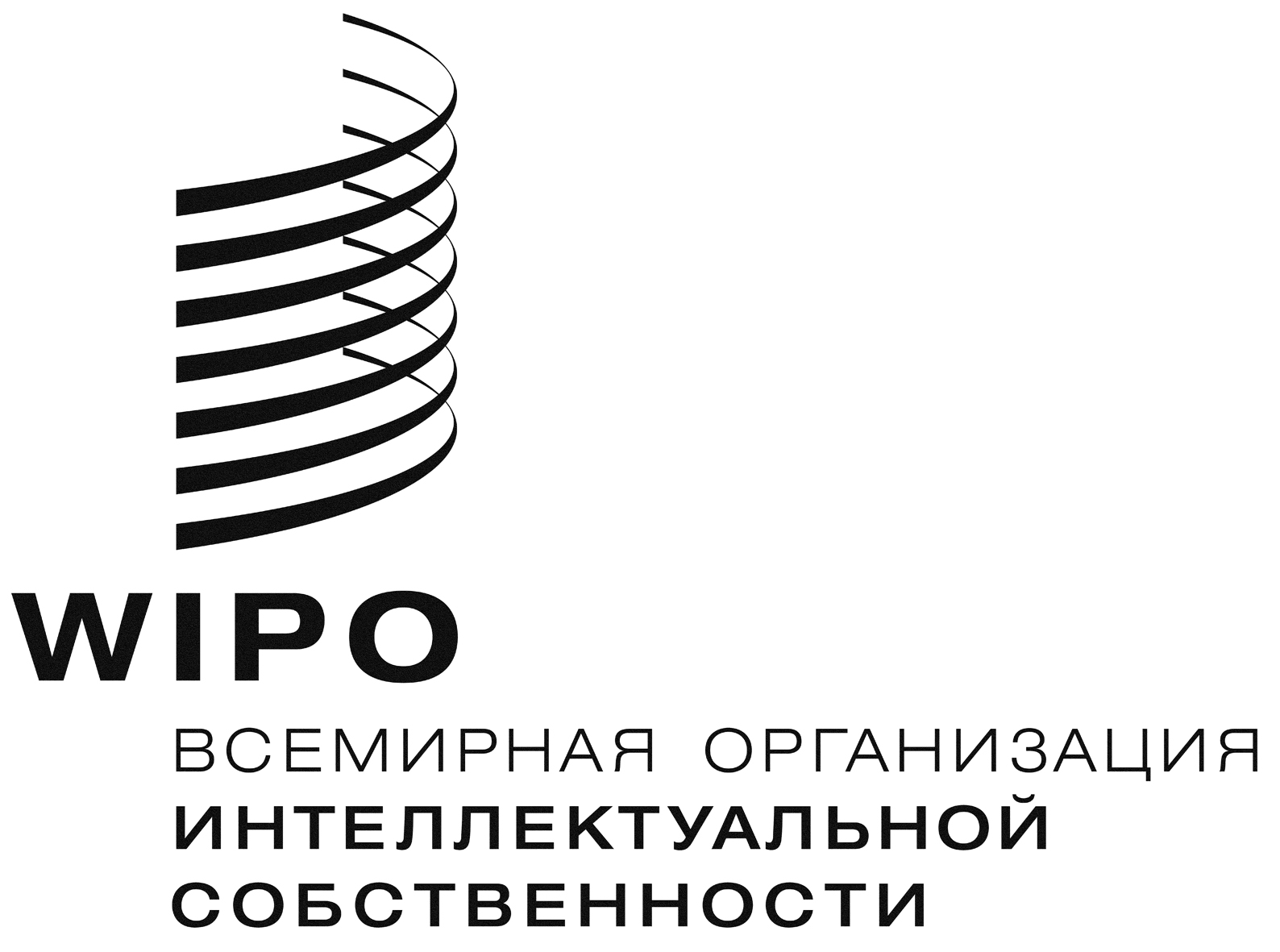 RA/51/INF/6 Add. 3A/51/INF/6 Add. 3A/51/INF/6 Add. 3оригинал:  английскийоригинал:  английскийоригинал:  английскийдата:  26 сентября 2013 г.дата:  26 сентября 2013 г.дата:  26 сентября 2013 г.